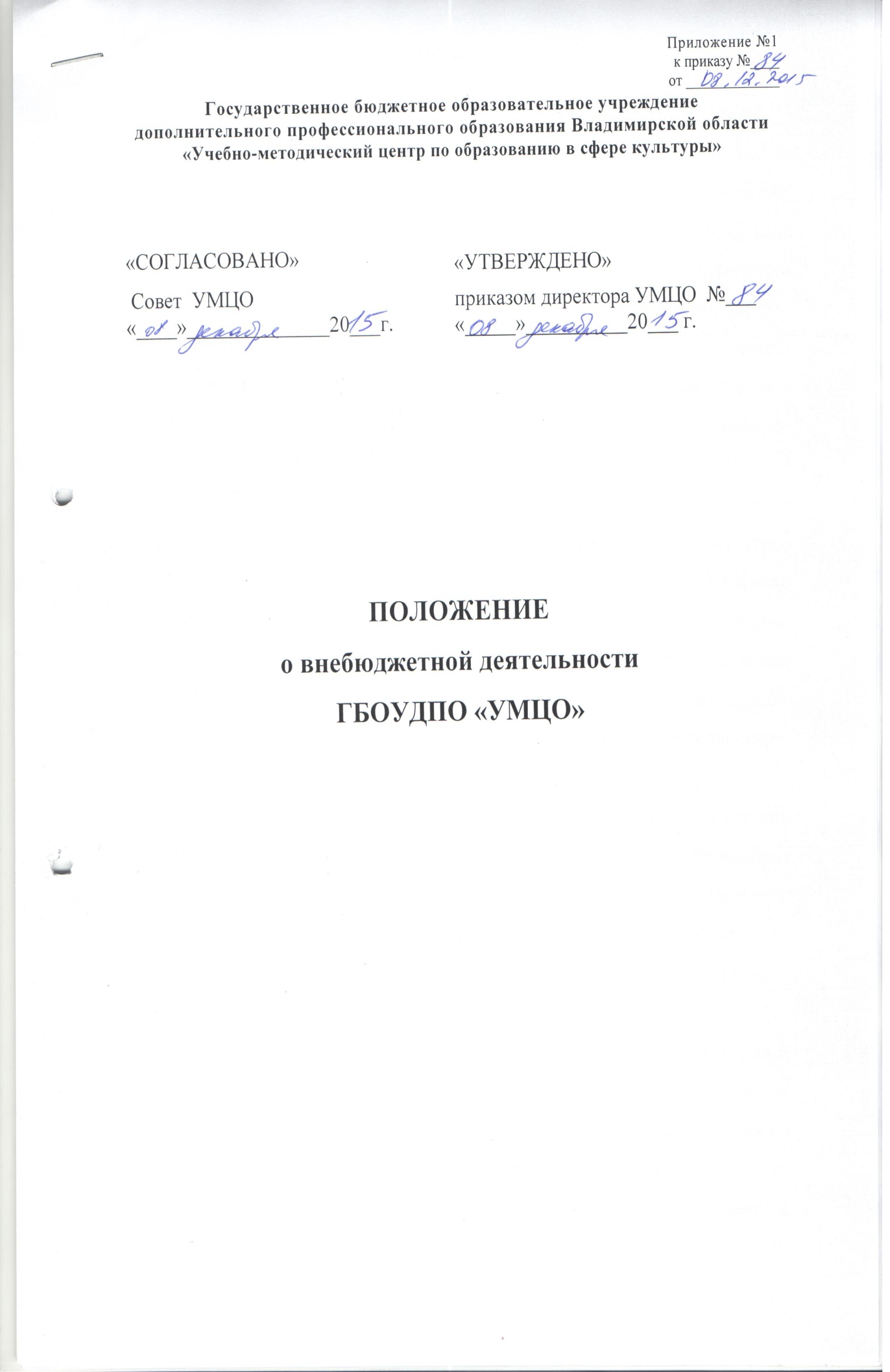 Общие положения.1.1. Настоящее положение о внебюджетной деятельности (далее – Положение) ГБОУДПО «УМЦО» (далее – УМЦО) разработано в соответствии  с Гражданским Кодексом РФ, Бюджетным Кодексом РФ, Трудовым Кодексом РФ, Федеральным законом от 29 декабря 2012 года №273-ФЗ «Об образовании в Российской Федерации», Федеральным законом от 12.01.1996 № 7-ФЗ «О некоммерческих организациях», Федеральным законом от 08 мая 2010 года №83-ФЗ «О внесении изменений в отдельные законодательные акты Российской Федерации в связи с совершенствованием правового положения государственных (муниципальных) учреждений», Постановлением Правительства РФ от 15 августа 2013 года №706 «Об утверждении Правил оказания платных образовательных услуг», приказом департамента по культуре администрации Владимирской области №450 от 28.12.2010 г. «О порядке определения платы за оказание бюджетными учреждениями, подведомственными департаменту по культуре администрации Владимирской области, гражданам и юридическим лицам услуг (выполнение работ), относящихся к основным видам деятельности», Уставом УМЦО. 1.2. Настоящее Положение определяет порядок формирования, управления и использования средств от внебюджетной деятельности государственного бюджетного образовательного учреждения дополнительного профессионального образования в сфере культуры Владимирской области «Учебно-методический центр по образованию в сфере культуры» (далее - УМЦО).1.3. Под внебюджетной деятельностью в настоящем Положении понимается экономическая, финансовая работа по разработке и реализации экономических проектов, не связанных с бюджетным финансированием из областного и федерального бюджета. Внебюджетная деятельность – это приносящая доход деятельность, доходы от которой поступают в самостоятельное распоряжение УМЦО. Внебюджетная деятельность УМЦО направлена на реализацию его основных целей и задач и осуществляется в соответствии с Уставом УМЦО. 1.4. Источниками доходов от внебюджетной деятельности УМЦО являются:- доходы от реализации услуг (доходы от осуществления различных видов деятельности, оказания платных услуг населению и юридическим лицам);- доходы от внереализационных мероприятий (не связанных с реализацией услуг, выполнением работ);- пожертвования (гранты, спонсорская помощь и т.п.)1.5. Направлениями внебюджетной деятельности УМЦО являются:1.5.1. Основная деятельность по предоставлению платных услуг:- образовательная деятельность (ведение образовательной деятельности за счет средств физических или юридических лиц);- деятельность по обеспечению и обслуживанию образовательного процесса;1.5.2. Прочая деятельность, включая иные поступления: - иная приносящая доход деятельность в соответствии с Уставом УМЦО – иная деятельность, осуществляемая за плату и не связанная с предоставлением платных образовательных услуг.1.6. К внебюджетной деятельности УМЦО относятся:1.6.1. Основная деятельность по предоставлению платных услуг:- оказание дополнительных платных образовательных услуг (дополнительные образовательные услуги по предоставлению семинаров, мастер-классов, творческих лабораторий и др. ведущих специалистов в области музыкального искусства и сферы культуры);- оказание других платных образовательных услуг, не противоречащих законодательству РФ, Уставу УМЦО и лицензии на осуществление образовательной деятельности;- обеспечение проживания работников культуры и слушателей курсов повышения квалификации в общежитии УМЦО;1.6.2. Прочая деятельность и иные поступления:- предоставление в аренду имущества, закрепленного за УМЦО на праве оперативного управления;- организация конкурсных мероприятий, конференций, культурных мероприятий и т.п.- реализация основных средств, материалов, малоценных и быстроизнашивающихся предметов, включая утилизацию и сдачу драгоценных металлов;- возмещение коммунальных и прочих расходов арендаторами помещений;- иная приносящая доход деятельность, не противоречащая Уставу УМЦО и законодательству РФ.1.7. УМЦО самостоятельно осуществляет внебюджетную деятельность и расходование внебюджетных средств, поступающих в самостоятельное его распоряжение, в соответствии с действующим законодательством и Уставом.2. Основные цели внебюджетной деятельности.2.1. Основными целями внебюджетной деятельности УМЦО являются:- развитие образовательного пространства;- всестороннее удовлетворение потребностей общества в предоставляемых платных образовательных услугах;- повышение квалификации, профессионального уровня работников учреждений сферы культуры;- удовлетворение потребностей по обеспечению и обслуживанию образовательного процесса;- привлечение средств от приносящей доход деятельности для повышения эффективности и качества учебного процесса, учебно-методической и иной деятельности;- поддержание и развитие материально-технической базы УМЦО;- привлечение внебюджетных источников финансирования для развития уставной деятельности и стимулирования труда работников УМЦО;- предоставление проживания в общежитии лицам, обучающимся на курсах повышения квалификации, а также работникам сферы культуры;- эффективного использования государственного имущества, закрепленного за УМЦО на праве оперативного управления.Принципы внебюджетной деятельности.3.1. Внебюджетная деятельность УМЦО может осуществляться в условиях:- самостоятельности;- совместной деятельности с предприятиями, организациями, учреждениями различной формы собственности, лицами, занимающимися индивидуальной трудовой деятельностью, а также частными лицами.3.2. УМЦО имеет право взыскивать, в том числе через суд (арбитраж), неустойки, штрафы и предпринимать санкции к заказчикам и другим участникам внебюджетной деятельности.3.3. Доходы от внебюджетной деятельности перечисляются на лицевой счет УМЦО.3.4. Прием наличных денежных средств осуществляется  в соответствии с действующим законодательством РФ.3.5. Работа по внебюджетной деятельности УМЦО проводится по плану финансово-хозяйственной деятельности, который в ходе текущей работы  может быть откорректирован (дополнен, изменен).3.6. Структура и штаты по внебюджетной деятельности утверждаются директором УМЦО.4. Порядок оказания дополнительных платных образовательных услуг.4.1. УМЦО в соответствии со своим Уставом может осуществлять дополнительную платную образовательную деятельность, если это не идёт в ущерб его основной деятельности.4.2. УМЦО может осуществлять дополнительную платную образовательную деятельность на основании имеющейся лицензии.4.3. Дополнительная платная образовательная деятельность УМЦО не может быть осуществлена взамен образовательной деятельности, финансируемой за счет средств бюджета, не может наносить ущерб или ухудшать качество предоставления основных образовательных услуг, которые УМЦО обязано оказывать бесплатно.4.4. Дополнительные платные образовательные услуги оказываются с целью всестороннего удовлетворения потребности населения в сфере дополнительного профессионального образования, улучшения качества предоставляемых услуг, в том числе путем расширения материально-технической базы УМЦО.4.5. Отказ физических или юридических лиц от предлагаемых им дополнительных платных образовательных услуг не может быть причиной изменения объема и условий уже предоставляемых им образовательных услуг.4.6. УМЦО обязано обеспечить оказание дополнительных платных образовательных услуг в полном объеме в соответствии с учебным планом и условиями договора.4.7. Увеличение стоимости дополнительных платных образовательных услуг после заключения договора не допускается.4.8. Для оказания дополнительных платных образовательных услуг УМЦО создает следующие необходимые условия:- соответствие помещений действующим санитарным нормам и правилам;- соответствие помещений требованиям по охране и безопасности здоровью потребителей услуг;- качественное кадровое обеспечение;- необходимое учебно-методическое и техническое обеспечение учебного процесса.4.9. При оказании дополнительных платных образовательных услуг УМЦО (далее – Исполнитель) обеспечивает юридических и физических лиц (далее – Заказчик) бесплатной, доступной и достоверной информацией, включающей:- сведения об основных потребительских свойствах услуг (информация об учебных планах и программах, количестве часов обучения, формах обучения, документах, выдаваемых по окончании обучения и т.п.);- стоимость платной услуги и порядок ее оплаты;- адрес (место нахождение), название (наименование) Исполнителя, сведения о наличии лицензии на право ведения образовательной деятельности с указанием регистрационного номера и срока действия;- указание на конкретное лицо, которое будет оказывать услугу.УМЦО также предоставляет по требованию Заказчика для ознакомления:- Устав Учреждения;- лицензию на право ведения образовательной деятельности и другие документы, регламентирующие организацию образовательного процесса;- адрес и телефон учредителя УМЦО;- образцы договоров об оказании платных образовательных услуг;- расчеты стоимости платной образовательной услуги.4.10. Оказание дополнительных платных образовательных услуг возможно при наличии: -  лицензии  на вид деятельность, являющейся основным  для УМЦО; -  приказа директора УМЦО об организации работы по оказанию платных образовательных услуг (учебный план, порядок оказания дополнительной платной образовательной услуги); - приказа директора УМЦО об установлении платы за оказание дополнительной платной образовательной услуги.4.11. Дополнительные платные образовательные услуги оказываются УМЦО юридическим и физическим лицам на договорной основе путем безналичного расчета на расчетный счет УМЦО или за наличный расчет в кассу УМЦО в соответствии с законодательством РФ с выдачей Заказчику документа, подтверждающего оплату услуг.4.12. При приеме на обучение за счет средств Заказчика заключается договор об оказании дополнительных образовательных услуг.4.13. Договор об оказании дополнительных образовательных услуг составляется Заказчиком в письменной форме, заключается в соответствии с требованиями действующего законодательства и должен содержать следующие сведения:- наименование Исполнителя и место его нахождения (юридический адрес), в данном случае УМЦО;- наименование организации или фамилия, имя, отчество (при наличии) Заказчика, адрес, банковские реквизиты, телефоны;- сведения о лицензии на осуществление образовательной деятельности;- сроки оказания платной образовательной услуги;- уровень и направленность обучения, его стоимость и порядок оплаты;- вид документа (при наличии), выдаваемого обучающимся после успешного освоения им соответствующей образовательной программы;- другие необходимые сведения, связанные со спецификой оказываемых услуг;- должность, фамилия, имя, отчество лица, подписывающего договор от имени Исполнителя, его подпись, а также подпись Заказчика.- права, обязанности и ответственность сторон;- порядок изменения, расторжения договора;- другие необходимые сведения, связанные со спецификой оказываемых платных образовательных услуг.Договор составляется в 2-х экземплярах, один из которых находится у Исполнителя, другой – у Заказчика.4.14. Заказчик обязан оплачивать оказываемые дополнительные платные образовательные услуги в порядке и в сроки, указанные в договоре.4.15. Цены на оказание дополнительных платных образовательных услуг устанавливаются в соответствии с действующим законодательством Российской Федерации, Владимирской области, нормативными актами учредителя, расчетом цены на оказание платной услуги и  утверждаются приказом  директора на соответствующий период.4.16. Размер оплаты за оказание дополнительных платных образовательных услуг определяется, исходя из принципа самоокупаемости затрат, с учетом пропускной способности, сезонности, количества обучающихся в группах, количества учебных дней, учебных часов. Размер платы за оказание дополнительных платных образовательных услуг рассчитывается на основании расчета цены на оказание платной услуги с учетом:- материальных и трудовых затрат;- общехозяйственных  расходов.4.17. В случае, когда рассчитанная цена  не удовлетворяет потребительский спрос  директор УМЦО вправе своим приказом  на основании  Устава   самостоятельно установить цену на услугу.4.18. Основаниями для пересмотра стоимости дополнительных платных образовательных услуг является:- увеличение потребительского спроса;- рост (снижение) затрат на оказание услуг и иные факторы.- изменения в действующем законодательстве РФ (в частности, размера оплаты труда занятых в оказании конкретной услуги работников, тарифов на коммунальные услуги и пр.)4.19. Изменение действующих цен на дополнительные платные образовательные услуги производится УМЦО самостоятельно.4.20.  При оказании дополнительных платных образовательных услуг УМЦО может привлекать своих работников и сторонних исполнителей на договорной основе. Оплата труда сторонних исполнителей осуществляется в соответствии с заключенным договором и согласно действующему законодательству РФ.4.21. Место оказания дополнительных платных образовательных услуг определяется в соответствии с расписанием организации образовательного процесса, в свободных учебных аудиториях или за их пределами.5. Порядок оказания платных услуг по проживанию в общежитии.5.1. Оказание УМЦО платных услуг по проживанию в общежитии возможно при наличии:- приказов директора УМЦО об организации работы по оказанию платных услуг по проживанию (положение о размере платы за проживание в общежитии УМЦО, порядок проживания, положение об общежитии и т.п.).5.2. Платные услуги по проживанию оказываются УМЦО юридическим и физическим лицам на договорной основе путем безналичного расчета либо за наличный расчет с выдачей бланков строгой отчетности (квитанция формы 05404510, служащей простой формой договора).5.3. Цены на оказание платных услуг устанавливаются в соответствии с действующим законодательством РФ, Владимирской области, нормативными актами учредителя, расчетом цены на оказание платной услуги и утверждаются приказом директора УМЦО.5.4. Размер платы за оказание платных услуг определяется, исходя из принципа самоокупаемости затрат с учетом дней проживания, количества проживающих, тарифов на коммунальные услуги и других факторов. Размер платы за оказание платных услуг рассчитывается на основании Положения о размере платы за проживание в общежитии УМЦО.5.5. В случае, когда рассчитанная цена не удовлетворяет потребительский спрос, директор УМЦО вправе своим приказом самостоятельно установить цену  на услуги.5.6. Основаниями для пересмотра стоимости платных услуг по проживанию являются:- рост (снижение) затрат на оказание услуг и иные факторы.- изменения в действующем законодательстве РФ (в частности, размера оплаты труда занятых в оказании конкретной услуги работников, тарифов на коммунальные услуги и пр.)5.7. Изменение действующих цен на платные услуги производится УМЦО самостоятельно.5.8. При оказании платных услуг УМЦО может привлекать сторонних исполнителей на договорной основе.6. Порядок оказания прочих платных услуг.6.1. УМЦО вправе оказывать прочие платные услуги, предусмотренные его уставом: - предоставление в аренду имущества, закрепленного за УМЦО на праве оперативного управления;- организация конкурсных мероприятий, конференций, культурных мероприятий и т.п. (вступительные взносы);- реализация основных средств, материалов, малоценных и быстроизнашивающихся предметов, включая утилизацию и сдачу драгоценных металлов;- возмещение коммунальных и прочих расходов арендаторами помещений;- иную приносящую доход деятельность, не противоречащую уставу УМЦО и законодательству РФ.6.2. Заключение договоров (контрактов) аренды государственного имущества, закрепленного за учреждением на праве оперативного управления, происходит по согласованию с департаментом  имущественных и земельных отношений администрации Владимирской области и департаментом культуры администрации Владимирской области.6.3.  Все средства, полученные в виде арендной платы за сдачу в аренду закреплённого за УМЦО на праве оперативного управления имущества, поступают в его самостоятельное распоряжение. Доходы, полученные от такой деятельности, используются в соответствии с уставными целями и настоящим Положением.6.4. Оказание УМЦО платных услуг по организации конкурсных мероприятий осуществляется на основе Положения об областных конкурсных мероприятиях и смет на организацию и проведение конкурсных мероприятий.7. Управление внебюджетной деятельностью, контроль, ответственность и полномочия.7.1. Общее руководство и контроль над внебюджетной деятельностью осуществляется директором УМЦО.7.2. Директор подписывает договоры с юридическими и физическими лицами от имени УМЦО и осуществляет другие распорядительные функции согласно уставу УМЦО.7.3. Директор по соответствующему направлению деятельности организует проекты и программы внебюджетной работы, а также несёт персональную ответственность за их реализацию и результаты. Он может делегировать руководство и ответственность по отдельным направлениям внебюджетной деятельности заместителям директора на основании соответствующего приказа.7.4. По вопросам организации внебюджетной деятельности ответственность несут:7.4.1. Методист, ответственный за организацию и подготовку дополнительных образовательных услуг, по согласованию с заместителем директора по АМС:- за подготовку договоров с Заказчиком о предоставлении платных дополнительных образовательных услуг и предоставление их для подписания директору УМЦО;- за комплектование групп и предоставление списков слушателей на утверждение директору УМЦО;- за предварительный подбор и расстановку педагогических кадров, распределение учебной нагрузки в соответствии с учебными планами и количеством групп и представляет для утверждения директору УМЦО;- за организацию учебного процесса;- за надлежащее ведение учебной и отчетной документации, ее достоверность и своевременность представления;- за своевременность оплаты Заказчиком платных образовательных услуг;- за разработку учебных планов;- и т.п.7.4.2.Заместитель директора по АХД:- за своевременность оплаты потребителями предоставления платных услуг по проживанию в общежитии;- за подготовку договоров с потребителями о предоставлении платных услуг и предоставление их для подписания директору УМЦО.7.4.3. Главный бухгалтер:- за составление плана финансово-хозяйственной деятельности по внебюджетной деятельности;- за контроль над правильностью расходования средств, полученных от платных услуг, идущих на развитие УМЦО;- за оформление материалов для заключения договоров;- за контроль над сроками выполнения договорных обязательств;- за ведение учета результатов деятельности УМЦО по предоставлению платных услуг, а также учета заключенных договоров;- за организацию работы по ведению учета и контроля, исполнения плана финансово-хозяйственной деятельности по внебюджетной деятельности, обязательств, денежных средств, финансовых, расчетных операций;- за обеспечение своевременного и точного отражения на счетах бухгалтерского учета хозяйственных операций, движения активов, формирования доходов и расходов, выполнения обязательств, связанных с предоставлением платных услуг; - за обеспечение контроля над соблюдением порядка оформления первичных учетных документов;- за организацию учета затрат, составление калькуляций стоимости услуг, смет;- за обеспечение в соответствии с налоговым кодексом РФ своевременного перечисления налогов и сборов в бюджеты, страховых взносов в государственные, внебюджетные социальные фонды, средств от доходов, полученных с платных услуг.Порядок использования внебюджетных средств.8.1. Доходы от внебюджетной деятельности расходуются в соответствии с планом финансово-хозяйственной деятельности учреждения. УМЦО самостоятельно осуществляет реинвестирование (использование) всех своих внебюджетных средств, включая определение их доли, направляемой на стимулирование (поощрение), материальную помощь работников, а также укрепление и развитие материально-технической базы.8.2. Если в процессе исполнения плана финансового-хозяйственной деятельности увеличивается или уменьшается доходная или расходная его часть, в план по мере необходимости вносятся соответствующие изменения. Остаток внебюджетных средств предшествующего года подлежит учету в текущем году как остаток на 01 января текущего года и учитывается в плане УМЦО.8.3. Бухгалтерия УМЦО ведет учет поступления и использования средств от внебюджетной деятельности в соответствии с действующим законодательством. Учет ведется отдельно от субсидий, выделяемых из областного бюджета, отдельно по каждому виду платных услуг.8.4. Порядок расходования внебюджетных средств осуществляется в соответствии с установленными настоящим Положением приоритетами:8.4.1. Расходование средств от оказания платных услуг по проживанию в общежитии на:- оплату коммунальных услуг ресурсоснабжающим организациям – до 40%;- оплату услуг по содержанию общежития (вывоз мусора, обслуживание оборудования, ремонт оборудования, стирка белья, радио, приобретение газа и т.п.) – до 10 %;- оплату труда с начислениями работникам за осуществление уборки помещений, охраны порядка в общежитии – до 50%.8.4.2. Расходование средств от возмещения арендаторами коммунальных и прочих расходов на:- оплату коммунальных услуг ресурсоснабжающим организациям – 100 %.8.4.3. Расходование средств от вступительных взносов на организацию конкурсных мероприятий на:- оплату работы членов жюри;- приобретение цветов, призов для награждения;- приобретение расходных материалов (канцтоваров, картриджей, рамок, грамот и т.п.).8.4.4. Расходование средств от оказания платных дополнительных образовательных услуг на:- оплату труда с начислениями сторонним исполнителям, приглашаемым для оказания платных услуг (преподаватели для проведения мастер-классов, тренингов, семинаров и т.п.) и работникам за осуществление, организацию и сопровождение учебного процесса в рамках дополнительного образования, стимулирующие выплаты  - до 50%;- приобретение материальных запасов, используемых в организации учебного процесса (бумага, картриджи, удостоверения, вода и т.п.) – до 5%;- общехозяйственные расходы (заправка картриджей, содержание имущества (музыкальные инструменты и т.п.), повышение квалификации работников, прочие услуги, обеспечивающие учебный и производственный процесс и т.п.) – до 10%;- развитие материально-технической базы УМЦО (приобретение оборудования, инструментов, материалов для обеспечения учебного и производственного процесса, ремонт оборудования, материально-техническое обеспечение и т.п.) – до 30%;- оплату коммунальных услуг – до 5%.8.4.5. Расходование средств от предоставления в аренду имущества, закрепленного за УМЦО на праве оперативного управления, на:- укрепление материально-технической базы (текущий ремонт помещений, оборудования, приобретение материалов для ремонта, техническое обслуживание помещений, оборудования, содержание имущества, энергосберегающие мероприятия, противопожарные мероприятия и т.п.) – до 50 %;- оплату труда работников, стимулирующие выплаты работникам, оказание материальной помощи в соответствии с Положением об оплате труда работников УМЦО  – до 40%;- приобретение материальных запасов, основных средств для хозяйственных целей  – до 5 %;- финансирование мероприятий по улучшению условий труда работников, приобретение медикаментов для аптечек и т.п. – до 5 %.9. Полномочия распорядителей внебюджетных средств.9.1. В соответствии с уставом УМЦО руководитель как распорядитель бюджетных и внебюджетных средств распоряжается внебюджетными средствами в пределах его компетенции, устанавливаемой действующим законодательством и настоящим Положением.9.2. Полномочия директора УМЦО:9.2.1. Устанавливает конкретные размеры доплат, надбавок стимулирующего, компенсационного характера работникам по согласованию с Советом УМЦО;9.2.2. Рассматривает и решает вопросы:- оплаты работ, услуги по заключенным договорам, трудовым соглашениям, оплаты товаров, обеспечивающих деятельность Центра;- финансового обеспечения образовательного процесса, содержания зданий и оборудования, развития и совершенствования материально-технической базы, оплаты налогов;- премирования работников согласно заключенным трудовым договорам (контрактам), единовременного поощрения работников;- финансирования мероприятий по улучшению условий труда работников.9.2.3. Совместно с Советом УМЦО рассматривает и решает вопросы:- стимулирующих выплат работникам по итогам работы за квартал и за календарный год;- награждения работников в связи с юбилейными датами 50, 55, 60 и далее каждые 5 лет со дня рождения и в связи с выходом на пенсию;- оказания материальной помощи работникам, превышающей размеры, предусмотренные в настоящем Положении;- поощрения работников за многолетний, честный, добросовестный труд, проработавших 20, 25, 30 и далее каждые 5 лет;- использования сэкономленных бюджетных средств по итогам календарного года;- оказания материальной помощи семьям в организации похорон.10. Контроль за использованием внебюджетных средств.10.1. В соответствии с действующим законодательством контроль за использованием внебюджетных средств осуществляет директор УМЦО.10.2. Главный бухгалтер обеспечивает использование внебюджетных средств в строгом соответствии с утверждённым планом финансово-хозяйственной деятельности.10.3. Ежегодно по итогам календарного года Совет УМЦО рассматривает итоги финансово-хозяйственной деятельности за прошедший год.11. Порядок внесения изменений и дополнений.Дополнения и изменения в настоящее Положение после согласования с Советом УМЦО принимаются на собрании работников и вступают в силу со дня утверждения их руководителем УМЦО.